Suwałki, dnia 16 września  2016 r.Komisja Finansowo-Budżetowa BRM.0012.2.26.2016Pan/i/	       (członek Komisji Finansowo-Budżetowej)Zwołuję posiedzenie Komisji Finansowo - Budżetowej Rady Miejskiej w Suwałkach                     nr 26/2016 w dniu 22 września  2016 r. (czwartek) o godz. 16:00 sala nr 146  Urzędu Miejskiego w Suwałkach przy ul. Mickiewicza 1.Proponowany porządek posiedzenia:Przyjęcie protokołu nr 25/2016 posiedzenia Komisji Finansowo Budżetowej odbytego   w dniu 16 sierpnia 2016 r.Informacja z wykonania budżetu miasta za I półrocze 2016 roku.(Materiał został przekazany w dniu 17.08.2016 r.)Sprawozdanie oceniające realizację zapisów „Programu Rozwoju Przedsiębiorczości                w Suwałkach na lata 2014 -2020”.Informacja z konsultacji społecznych dotyczących projektu uchwały Rady Miejskiej            w Suwałkach w sprawie  uchwalenia Programu współpracy Miasta Suwałk                        z organizacjami pozarządowymi oraz podmiotami, o których mowa w art. 3 ust. 3 ustawy o działalności pożytku publicznego    i o wolontariacie, na rok 2017.Zaopiniowanie projektu uchwały w sprawie uchwalenia Programu współpracy  Miasta Suwałk z organizacjami pozarządowymi oraz podmiotami, o których mowa w art. 3 ust. 3 ustawy z dnia 24 kwietnia 2003 r. o działalności pożytku publicznego                                    i o wolontariacie, na rok 2017. Zaopiniowanie wniosku o przedłużenie umowy użyczenia Polskiemu Związkowi Emerytów, Rencistów i Inwalidów Zarząd Oddziału Okręgowego z siedzibą                           w Suwałkach lokalu użytkowego w oficynie budynku przy ul. Tadeusza Kościuszki               71, będącego własnością Gminy Miasta Suwałk.Zaopiniowanie projektu uchwały w sprawie miejscowego planu zagospodarowania przestrzennego rejonu ulicy Fryderyka Chopina  w Suwałkach.Zaopiniowanie projektu  uchwały  w sprawie trybu prac nad projektem uchwały budżetowej. Zaopiniowanie projektu  uchwały w sprawie zmian w budżecie miasta   na  2016 rok       Zaopiniowanie projektu uchwały w sprawie zmian w Wieloletniej Prognozie Finansowej Miasta Suwałki na lata 2016 –2030. Wolne wnioski.Na podstawie art. 25 ust. 3 ustawy z dnia 8 marca 1990 r. o samorządzie gminnym  (tj. Dz. U. z 2016 r. poz. 446)  pracodawca obowiązany jest zwolnić radnego od pracy zawodowej  w celu umożliwienia mu brania udziału w pracach organów gminy.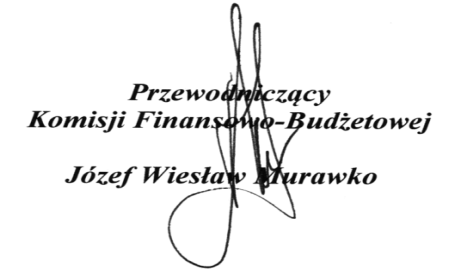 